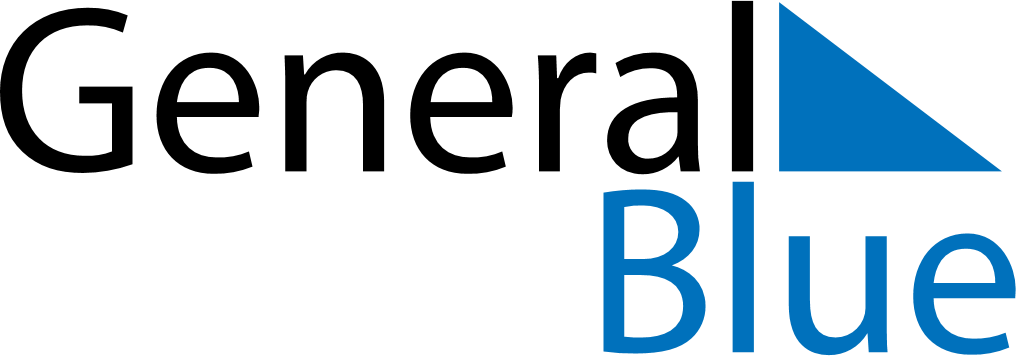 March 2024March 2024March 2024March 2024March 2024March 2024March 2024Martan-Chu, RussiaMartan-Chu, RussiaMartan-Chu, RussiaMartan-Chu, RussiaMartan-Chu, RussiaMartan-Chu, RussiaMartan-Chu, RussiaSundayMondayMondayTuesdayWednesdayThursdayFridaySaturday12Sunrise: 6:33 AMSunset: 5:46 PMDaylight: 11 hours and 12 minutes.Sunrise: 6:31 AMSunset: 5:47 PMDaylight: 11 hours and 15 minutes.34456789Sunrise: 6:30 AMSunset: 5:48 PMDaylight: 11 hours and 18 minutes.Sunrise: 6:28 AMSunset: 5:50 PMDaylight: 11 hours and 21 minutes.Sunrise: 6:28 AMSunset: 5:50 PMDaylight: 11 hours and 21 minutes.Sunrise: 6:26 AMSunset: 5:51 PMDaylight: 11 hours and 24 minutes.Sunrise: 6:25 AMSunset: 5:52 PMDaylight: 11 hours and 27 minutes.Sunrise: 6:23 AMSunset: 5:53 PMDaylight: 11 hours and 30 minutes.Sunrise: 6:21 AMSunset: 5:55 PMDaylight: 11 hours and 33 minutes.Sunrise: 6:20 AMSunset: 5:56 PMDaylight: 11 hours and 36 minutes.1011111213141516Sunrise: 6:18 AMSunset: 5:57 PMDaylight: 11 hours and 39 minutes.Sunrise: 6:16 AMSunset: 5:58 PMDaylight: 11 hours and 42 minutes.Sunrise: 6:16 AMSunset: 5:58 PMDaylight: 11 hours and 42 minutes.Sunrise: 6:14 AMSunset: 6:00 PMDaylight: 11 hours and 45 minutes.Sunrise: 6:13 AMSunset: 6:01 PMDaylight: 11 hours and 48 minutes.Sunrise: 6:11 AMSunset: 6:02 PMDaylight: 11 hours and 51 minutes.Sunrise: 6:09 AMSunset: 6:03 PMDaylight: 11 hours and 53 minutes.Sunrise: 6:07 AMSunset: 6:04 PMDaylight: 11 hours and 56 minutes.1718181920212223Sunrise: 6:06 AMSunset: 6:06 PMDaylight: 11 hours and 59 minutes.Sunrise: 6:04 AMSunset: 6:07 PMDaylight: 12 hours and 2 minutes.Sunrise: 6:04 AMSunset: 6:07 PMDaylight: 12 hours and 2 minutes.Sunrise: 6:02 AMSunset: 6:08 PMDaylight: 12 hours and 5 minutes.Sunrise: 6:00 AMSunset: 6:09 PMDaylight: 12 hours and 8 minutes.Sunrise: 5:59 AMSunset: 6:10 PMDaylight: 12 hours and 11 minutes.Sunrise: 5:57 AMSunset: 6:11 PMDaylight: 12 hours and 14 minutes.Sunrise: 5:55 AMSunset: 6:13 PMDaylight: 12 hours and 17 minutes.2425252627282930Sunrise: 5:53 AMSunset: 6:14 PMDaylight: 12 hours and 20 minutes.Sunrise: 5:51 AMSunset: 6:15 PMDaylight: 12 hours and 23 minutes.Sunrise: 5:51 AMSunset: 6:15 PMDaylight: 12 hours and 23 minutes.Sunrise: 5:50 AMSunset: 6:16 PMDaylight: 12 hours and 26 minutes.Sunrise: 5:48 AMSunset: 6:17 PMDaylight: 12 hours and 29 minutes.Sunrise: 5:46 AMSunset: 6:18 PMDaylight: 12 hours and 32 minutes.Sunrise: 5:44 AMSunset: 6:20 PMDaylight: 12 hours and 35 minutes.Sunrise: 5:43 AMSunset: 6:21 PMDaylight: 12 hours and 38 minutes.31Sunrise: 5:41 AMSunset: 6:22 PMDaylight: 12 hours and 41 minutes.